kokugo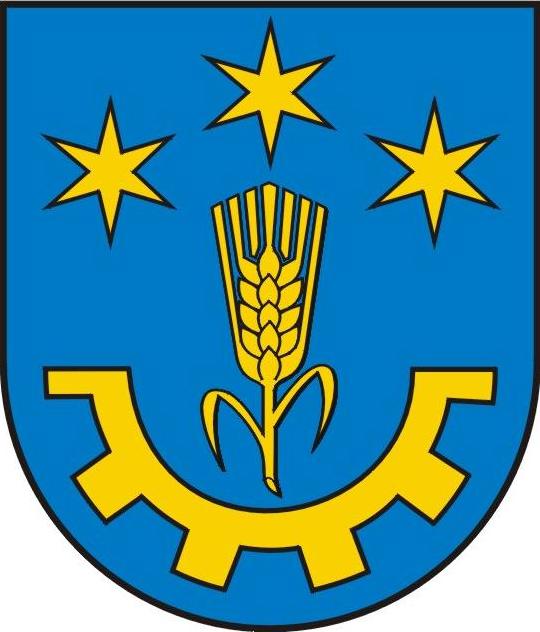 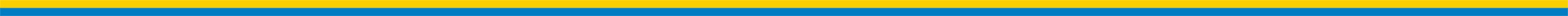 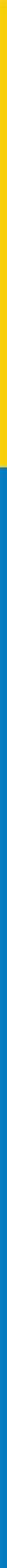 Och-I.6220.7.2020                                                                             Gorzyce, 27 maja  2021 r.Decyzjao środowiskowych uwarunkowaniachDziałając na podstawie:art.71 ust.1, art. 75 ust.1 pkt 4, art. 80, art. 85 ustawy z dnia 
3 października 2008 r. o udostępnieniu informacji o środowisku i jego ochronie, udziale społeczeństwa w ochronie środowiska oraz o ocenach oddziaływania na środowisko (Dz. U. z 2020, poz. 283 z późn.zm.), § 2 ust.2 rozporządzenia Rady Ministrów Rady Ministrów z dnia 10 września 2019 r. 
w sprawie przedsięwzięć mogących znacząco oddziaływać na środowisko (Dz. U. 
z 2019 poz. 1839), art. 104 ustawy z dnia 14 czerwca 1960 r. Kodeks postępowania administracyjnego 
(Dz. U. z 2020 r. poz. 256 z późn.zm.),po rozpatrzeniu wniosku Inwestora – Federal-Mogul Gorzyce Spółka z o.o., 
ul. Odlewników 52, 39-432 Gorzyce,orzekamUstalam środowiskowe uwarunkowania dla planowanego przedsięwzięcia pn. „Montaż linii Flexline 2(S4) do produkcji tłoków stalowych LVD do samochodów osobowych 
w obiekcie numer 45 istniejącego kompleksu hal produkcyjnych wraz z adaptacją istniejącej infrastruktury budowlano-energetycznej w Federal-Mogul Gorzyce Sp. z o.o. Grupa Tenneco”.Uwarunkowania przedsięwzięcia Zakres przedsięwzięcia:W ramach przedsięwzięcia w istniejącej na terenie Zakładu Federal-Mogul Gorzyce 
Sp. z o.o. (działki nr ew. 1744/43, 1744/33 w Gorzycach) hali produkcyjnej nr 45, powstanie linia technologiczna Flexline 2 do produkcji tłoków stalowych LVC do samochodów osobowych. 
W tym celu w obiekcie zostaną zainstalowane urządzenia do obróbki maszynowej 
i powierzchniowej obejmujące procesy mycia międzyoperacyjnego, fosforanowania manganowego, grafitowania, a realizowany proces obejmował będzie obróbkę mechaniczną, powierzchniową, kompletację i kontrolę jakości wyrobu.Łączna pojemność wanien procesowych wyniesie ok. 14,6 m3. Według szacunku rocznie wyprodukowanych zostanie ok. 800 tyś. tłoków, tj. ok. 2,8 Mg/rok gotowego wyrobu.Warunki wykorzystania terenu w fazie realizacji i eksploatacji, ze szczególnym uwzględnieniem konieczności ochrony cennych wartości przyrodniczych, zasobów naturalnych i zabytków oraz ograniczenia uciążliwości dla terenów sąsiednich:Zaopatrzenie w wodę do celów  socjalnych na etapie budowy jak i eksploatacji będzie realizowane z istniejącej sieci wodociągowej.Wszystkie rodzaje ścieków przemysłowych (emulsyjne, chemiczne, z procesu mycia
międzyoperacyjnego,   z   procesu   pre-picklingu)   będą   odprowadzane   do   zakładowej oczyszczalni   ścieków,   poprzez   lokalną   kanalizację   lub   przewożone   specjalistycznym sprzętem.Powstające   ścieki   bytowe   oraz   oczyszczone   w   zakładowej   oczyszczalni   ścieki
przemysłowe, będą odprowadzane do sieci kanalizacji sanitarnej.4.	Oleje odseparowane w procesie oczyszczania ścieków emulsyjnych będą magazynowane
w stalowych zbiornikach, zlokalizowanych w zamkniętych pomieszczeniach.Emulsja chłodząca (rozcieńczone chłodziwo tool-way) i kąpiele procesowe pracować będą
w układzie zamkniętym, a płukanie będzie prowadzone w systemie otwartym ze stałym
przelewem świeżej wody.Pojemniki   z   substancjami   wykorzystywanymi   w  procesach   technologicznych   będą podłączone do systemów dozowania wyposażonych w systemy poboru.Kanalizacja przemysłowa będzie poddawana corocznym przeglądom przez uprawnione
osoby, a wyniki będą odnotowywane w książkach budowlanych obiektów.Zakład będzie wyposażony w sorbenty.Na etapie eksploatacji przedsięwzięcia w porze nocy, tj. w godz. 22:00 - 6:00 nie będzie
prowadzony transport.Prace realizacyjne prowadzone będą wyłącznie w porze dziennej, tj. w godz. 06:00 -
22:00.Podczas   realizacji   ścieki   bytowe   będą   gromadzone   w   szczelnych   zbiornikach
przenośnych sanitariatów opróżnianych przez uprawione podmioty lub wykorzystywane
będzie do tego celu istniejące zaplecze sanitarne w Zakładzie.Realizacja i eksploatacja przedsięwzięcia powinna nastąpić przy pełnym uwzględnieniu technologii, rozwiązań i parametrów zawartych w opracowanym raporcie 
o oddziaływaniu na środowisko dla przedsięwzięcia pn. "Montaż linii Flexline 2 (S4) do produkcji tłoków stalowych LVD do samochodów osobowych w obiekcie numer 45 istniejącego kompleksu hal produkcyjnych wraz z adaptacją istniejącej infrastruktury budowlano-energetycznej w Federal-Mogul Gorzyce Sp. z o.o. Grupa Tenneco" sporządzonym przez zespół pod kierunkiem mgr inż. Andrzeja Kojder - ZESPÓŁ USŁUG EKOLOGICZNYCH „EKO-POMIAR" data opracowania - sierpień 2020 r.Użytkowany    sprzęt    będzie    sprawny    technicznie.    Na    wypadek    wycieku    substancji niebezpiecznych dla  środowiska gruntowo - wodnego,  Wykonawca  robót     zastosuje odpowiednie sorbenty.Wody   deszczowo-roztopowe   z   powierzchni   dachowych  jak   i   powierzchni   utwardzonych odprowadzane  będą do  kanalizacji  deszczowej funkcjonującej  na terenie  Zakładu  i  za jej pośrednictwem kierowane do oczyszczalni wód deszczowych.Wymagania dotyczące ochrony środowiska konieczne do uwzględnienia w projekcie budowlanymProjekt budowlany musi uwzględniać ustalenia wymienione w punkcie I, II i III niniejszej
decyzjiPowietrze procesowe z hali nr 45 będzie odprowadzane do atmosfery następującymi
emitorami:emitor o średnicy ok. 1 m i wysokości min. 7,6 m - linia do fosforanowania manganowego,cztery emitory o średnicy ok. 0,25 i wysokości min. 8,3 m każdy- proces pre-picklingu, proces
  grafitowania, odciągi znad myjek,emitor o średnicy ok. 0,3 m i wysokości min. 8,3 m - komory pieca do wygrzewania tłoków,emitor o średnicy ok. 0,3 m i wysokości min. 7,9 m - obróbka cieplna tłoków,emitor o średnicy ok. 0,4 m i wysokości min. 8,3 m - załadunek pieca do odprężania tłoków.W układzie wentylacji znad linii do fosforanowania manganowego zamontowany będzie
skruber mokry o skuteczności redukcji emisji ok. 83 %.Na emitorach dla procesu fosforanowania, grafitowania i wygrzewania tłoków będą
wykonane stanowiska pomiarowe wraz z króćcami w celu wykonywania pomiarów emisji
zanieczyszczeń wprowadzanych do powietrza.Budynek hali będzie posiadał szczelne posadzki.Wanny procesowe, rurociągi i przewody kanalizacyjne zostaną wykonane z materiałów
odpornych na korozyjne działanie substancji, z którymi mogą mieć kontakt.Pod wannami procesowymi oraz pojemnikami ze substancjami chemicznymi zostaną
umieszczone tace wychwytowe. Pojemność bezodpływowych tac pozwoli na przyjęcie min.
50% ich pojemności.Równoważny poziom mocy akustycznej pojedynczego wentylatora dachowego:- procesu pre-picklingu, grafitowania tłoków, znad myjek, nie będzie przekraczał wartości 64 dB(A),-	z pieca do wygrzewania tłoka stalowego nie będzie przekraczał wartości 74 dB(A),-	znad załadunku pieca elektrycznego do odprężania tłoków po zgrzewaniu nie będzie
przekraczał wartości 75 dB(A).Technologia, rozwiązania i parametry winny być w pełni zgodne z zaproponowanymi
w sporządzonym raporcie o oddziaływaniu w/w przedsięwzięcia na środowisko,Stanowiska pracy  w tym  oświetlenie  światłem  dziennym hal powinny  być  tak zorganizowane aby zapewniały bezpieczne i higieniczne warunki pracy  
z uwzględnieniem wymogów zawartych w rozporządzeniach : Ministra Pracy i Polityki Socjalnej z dnia 26 września 1997 r. w sprawie ogólnych przepisów bezpieczeństwa 
i higieny pracy (Dz. U. z 2003 r. Nr 169 poz.1650 z późn.zm.) oraz Ministra Pracy 
i Polityki Społecznej z dnia 12 czerwca 2018 r. w sprawie najwyższych dopuszczalnych stężeń i natężeń czynników szkodliwych dla zdrowia w środowisku pracy Dz. U z dnia 3 lipca 2018r. poz.1286 z późn. zm.).Projekt budowlany rozbudowy i zmiany sposobu użytkowania powinien uwzględniać
zastosowanie takich rozwiązań,  aby do minimum ograniczyć wpływ przedsięwzięcia
na środowisko lub zdrowie ludzi zarówno w fazie budowy, jak również w późniejszej
eksploatacji.IV.	Przed rozpoczęciem realizacji przedsięwzięcia nie ma obowiązku przeprowadzenia:Ponownej oceny oddziaływania na środowisko w ramach postępowania w sprawie wydania
    pozwolenia na budowę;Postępowania w sprawie transgranicznego oddziaływania na środowisko;Charakterystyka przedsięwzięcia stanowiąca załącznik do decyzji U z a s a d n i e n i e	Dnia 28 sierpnia 2020r. wpłynął wniosek Federal –Mogul Gorzyce Sp. z o.o.
o wydanie decyzji o środowiskowych uwarunkowaniach dla planowanego przedsięwzięcia pn. „Montaż linii Flexline 2(S4) do produkcji tłoków stalowych LVD do samochodów osobowych w obiekcie numer 45 istniejącego kompleksu hal produkcyjnych wraz z adaptacją istniejącej infrastruktury budowlano-energetycznej w Federal-Mogul Gorzyce Sp. z o.o. Grupa Tenneco”.Do wniosku Inwestor dołączył dokumenty określone w art. 74 ustawy z dnia 
3 października 2008 r. o udostępnianiu informacji o środowisku i jego ochronie, udziale społeczeństwa w ochronie środowiska oraz o ocenach oddziaływania na środowisko tj.: 
Raport o oddziaływaniu na środowisko planowanego przedsięwzięcia, kopię mapy ewidencyjnej, mapę z zaznaczonym terenem realizacji przedsięwzięcia oraz terenem na który będzie oddziaływać przedsięwzięcie, wypisy z rejestru gruntów, wypis i wyrys z miejscowego planu zagospodarowania przestrzennego.Z uwagi na charakter wnioskowanego zamierzenia uznano, że należy je zaliczyć 
do przedsięwzięć wymienionych w § 2 ust. 2 pkt 1 rozporządzenia Rady Ministrów z dnia 10 września 2019 r. w sprawie przedsięwzięć mogących znacząco oddziaływać na środowisko (Dz. U. z 2019 r, póz. 1839). Zgodnie z art. 59 ust. 1 pkt 1 wyżej wymienionej ustawy, przedsięwzięcie zaliczono do przedsięwzięć mogących zawsze znacząco oddziaływać na środowisko, których realizacja zgodnie z art. 71 ust. 2 pkt 1 wyżej wymienionej ustawy wymaga uzyskania decyzji o środowiskowych uwarunkowaniach.	Mając na uwadze powyższe, działając na podstawie art.77 ust.1 pkt 1 i pkt 4 wyżej cytowanej ustawy Wójt Gminy pismem znak: Och-I.6220.7.2020 z dnia 2 września 2020 r. wystąpił do Regionalnego Dyrektora Ochrony Środowiska w Rzeszowie, Zarządu Zlewni 
w Stalowej Woli o uzgodnienie warunków realizacji planowanego przedsięwzięcia 
pn. „Montaż linii Flexline 2(S4) do produkcji tłoków stalowych LVD do samochodów osobowych w obiekcie numer 45 istniejącego kompleksu hal produkcyjnych wraz z adaptacją istniejącej infrastruktury budowlano-energetycznej w Federal-Mogul Gorzyce Sp. z o.o. Grupa Tenneco” oraz do Powiatowego Inspektora Sanitarnego w Tarnobrzegu o wydanie opinii w sprawie realizacji ww. przedsięwzięcia. Dyrektor Zarządu Zlewni w Stalowej Woli Postanowieniem znak: RZ.RZŚ.4.4360.6.2020.AT z dnia 1 października 2020r. uzgodnił warunki realizacji przedsięwzięcia, a pismem znak:RZ.ZZŚ.4.4360.2.2021.MZ z dnia 22 stycznia 2021r.
i RZ.ZZŚ.4.4360.8.2021.AT z dnia 18 maja 2021 r. podtrzymał stanowisko wyrażone w ww. postanowieniu. Państwowy Powiatowy Inspektor Sanitarny w Tarnobrzegu w dniu 
2 października 2020 r. wydał Opinię Sanitarną znak: PSNZ.466.3.2020 i określił warunki realizacji przedsięwzięcia, a w piśmie znak: PSNZ.465.3.2020 z dnia 29 stycznia 2021 r. 
i znak: PSNZ.465.3.2020 z dnia 25 maja 2021r. podtrzymał stanowisko wyrażone w ww. opinii. Regionalny Dyrektor Ochrony Środowiska w Rzeszowie pismem znak: WOOŚ.4221.22.3.2020.AD.6 z dnia 02 października 2020 r. wyznaczył nowy termin uzgodnienia do dnia 05 listopada 2020r., a pismem znak:WOOŚ.4221.22.3.2020.AD.8 z dnia 5 listopada 2020 r. i pismem znak: WOOŚ.4221.22.3.2020.AD.14 z dnia 09 marca 2021 wezwał Inwestora do uzupełnienia Raportu o oddziaływaniu na środowisko planowanego przedsięwzięcia i stwierdził, że dalsze czynności odnośnie określenia środowiskowych uwarunkowań realizacji przedsięwzięcia zostaną podjęte po przedłożeniu uzupełnienia Raportu. Po przedłożeniu przez Inwestora w dniu 31 marca 2021r. wymaganych uzupełnień Postanowieniem znak: WOOŚ.4221.22.3.2020.AD.17 z dnia 30 kwietnia 2021r.uzgodnił warunki realizacji ww. przedsięwzięcia.Po dokonaniu analizy Raportu oraz uwzględnieniu uwarunkowań określonych 
w art. 63 ust. 1 ustawy o udostępnianiu informacji o środowisku i jego ochronie, udziale społeczeństwa w ochronie środowiska oraz o ocenach oddziaływania na środowisko, na podstawie których dokonano analizy przewidywanych oddziaływań przedsięwzięcia na poszczególne elementy środowiska, będące w zasięgu jego oddziaływania oraz uzgodnień Regionalnego Dyrektora Ochrony Środowiska w Rzeszowie i Dyrektora Zarządu Zlewni 
w Stalowej Woli oraz opinii Państwowego Powiatowego Inspektora Sanitarnego 
w Tarnobrzegu w punkcie I, II, III decyzji określono warunki realizacji planowanego przedsięwzięcia.Planowane przedsięwzięcie w wariancie inwestycyjnym realizowane będzie na terenie istniejącego Zakładu Federal-Mogul Gorzyce Sp. z o.o. w Gorzycach, na działkach nr ew. 1744/43 i 1744/33, gdzie usytuowane są liczne hale produkcyjne Zakładu, budynki techniczne 
i magazynowe. Hala nr 45 o powierzchni zabudowy ok. 4180 m2, obecnie nie jest wykorzystywana. W ramach zadania Inwestor przewiduje jej adaptację pod zainstalowanie maszyn i urządzeń dla nowej linii produkcyjnej do produkcji tłoków stalowych. W tym celu zostaną wykonane m.in:instalacje odciągowe dla urządzeń wymagających wentylacji, w tym wentylacja miejscowa
stanowisk grafitowania tłoków, wygrzewania grafitowanych tłoków, z procesu mycia oraz
fosforanowania  oraz wentylacja  mechaniczna w kabinie pomiarowej  i  kabinie kontroli
ostatecznej,instalacje energii elektrycznej, gazu, azotu, sprężonego powietrza, wody sieciowej, wody
lodowej,   wody   demineralizowanej,    chłodziwa,   ciepła   technologicznego,    centralnego ogrzewania,instalacje ścieków sanitarnych i przemysłowych,oświetlenie ogólne, stanowiskowe i ewakuacyjne.W obiekcie zostaną usytuowane:linia obróbki mechanicznej,gniazda obróbki powierzchniowej,kabiny kontroli pomiarowej,kabiny grafitowania tłoków,kabiny kontroli ostatecznej i kompletacji.Przewidziane do wykonania fundamenty pod maszyny i urządzenia będą wykonane według wytycznych producenta.Projektowana linia technologiczna przeznaczona będzie do produkcji tłoków stalowych LVD do samochodów osobowych. Zainstalowane zostaną urządzenia do obróbki maszynowej 
i powierzchniowej obejmujące procesy mycia międzyoperacyjnego, fosforanowania manganowego, grafitowania, a realizowany proces obejmował będzie obróbkę mechaniczną, powierzchniową, kompletację i kontrolę jakości wyrobu.Linia do produkcji tłoków stalowych obejmować będzie obróbkę mechaniczną wstępną, podczas której odbywało się będzie przygotowanie elementów tłoków (denek wykonywanych 
z krążków stalowych i płaszczy wykonywanych z odkuwek) w oddzielnych gniazdach, do zgrzewania na zgrzewarce indukcyjnej. Po zgrzaniu tych elementów tłoki przekazywane będą na wspólny przenośnik taśmowy, kierujący elementy do kolejnych operacji obróbki mechanicznej, w tym toczenia, frezowania, wytaczania, zatępiania krawędzi, drążenia. Końcową operacją na linii obróbki mechanicznej będzie kontrola wymiarowa tłoków, która odbywać się będzie w kabinie pomiarowej. Następnie tłoki przekazywane będą do obróbki powierzchniowej chemicznej obejmującej dwa etapy:wytrawianie w procesie pre-picklingu, grafitowanie i wygrzewanie tłoków w piecu tunelowym,fosforowanie manganowe.Po obróbce powierzchniowej tłoki dostarczane będą do kabiny kontroli ostatecznej, gdzie następowała będzie ich kompletacja tj. montaż pierścieni osadczych i sworznia z pierścieniem zabezpieczającym. Odkuwki oraz pręty do produkcji tłoków dostarczane będą od dostawców zewnętrznych.Łączna pojemność wanien procesowych w linii Flexline 2(S4) do produkcji tłoków stalowych LVD do samochodów osobowych wyniesie 14,6 m3, w tym:wanna pre-picklingu - ok. 800 dm3,wanna do odtłuszczania - 3 600 dm3,
wanna do trawienia - 3 600 dm3,wanna do aktywacji - 3 000 dm3,wanna do fosforanowania - 3 600 dm3.Szacunkowo  rocznie wyprodukowanych zostanie ok. 800 tyś. tłoków, tj. ok. 2,8 Mg/rok gotowego wyrobu. Praca w hali odbywać się będzie w systemie trzyzmianowym 7 dni 
w tygodniu.Oddziaływanie na środowisko w fazie realizacji przedsięwzięcia wynikać będzie głównie z prac montażowych. Na tym etapie może wystąpić okresowe pogorszenie jakości powietrza, w związku z ww. pracami oraz transportem elementów instalacji. Uciążliwości te będą miały charakter krótkotrwały, odwracalny i ustaną wraz z ich zakończeniem.Podczas eksploatacji przedsięwzięcia źródłami emisji zanieczyszczeń do powietrza będą m.in. proces fosforanowania, grafitowania i wygrzewania tłoków stalowych w piecu elektrycznym oraz ruch środków transportu. Na podstawie analizy składu kąpieli stosowanej 
w procesie pre-picklingu oraz myjkach stwierdzono, iż czynności te nie będą stanowić źródła emisji zanieczyszczeń do powietrza z uwagi na brak normowanych substancji w stosowanych środkach. Natomiast emitor dla pieca elektrycznego do obróbki cieplej tłoków odprowadzał będzie wyłącznie parę wodną. Zarówno ogrzewanie wanien procesowych, jak i suszenie prowadzone będzie przy wykorzystaniu energii elektrycznej.Procesy odtłuszczania oraz sitodruku, ze względu na brak w składzie stosowanych substancji lotnych związków organicznych, nie będą podlegać pod zapisy rozporządzenia Ministra Klimatu z dnia 24 września 2020 r. w sprawie standardów emisyjnych dla niektórych rodzajów instalacji, źródeł spalania paliw oraz urządzeń spalania lub współspalania odpadów (Dz. U. z 2020 r, poz. 1860).Ogrzewanie hali nr 45, ciepło technologiczne oraz wytworzenia c.w.u. realizowane będzie z wykorzystaniem istniejącej zakładowej kotłowni gazowej.Na podstawie przedstawionych obliczeń rozprzestrzeniania się zanieczyszczeń 
w powietrzu, uwzględniających zarówno projektowane, jak i istniejące źródła emisji gazów 
i pyłów przewiduje się, że prawidłowo prowadzony proces produkcyjny nie spowoduje przekroczeń dopuszczalnych stężeń zanieczyszczeń w powietrzu.W bezpośrednim sąsiedztwie przedsięwzięcia nie występują tereny chronione akustycznie, zgodnie z rozporządzeniem Ministra Środowiska z dnia 14 czerwca 2007 r. 
w sprawie dopuszczalnych poziomów hałasu w środowisku (Dz. U. z 2014 r. poz. 112). Zadanie realizowane będzie w jednej z istniejących hal na terenie funkcjonującego Zakładu, otoczenie którego stanowią tereny wykorzystywane przemysłowo.Zgodnie z dokumentacją najbliższe tereny chronione akustycznie względem terenu Zakładu to tereny kwalifikowane jako:tereny zabudowy mieszkaniowej jednorodzinnej oraz tereny zabudowy związanej z stałym
lub czasowym pobytem dzieci i młodzieży, dla których dopuszczalne wartości poziomów
dźwięku wynoszą: w porze dnia 50 dB(A) i w porze nocy 40 dB(A),tereny zabudowy mieszkaniowej wielorodzinnej i mieszkania zbiorowego, tereny rekreacyjno-
wypoczynkowe oraz tereny mieszkaniowe - usługowe, dla których dopuszczalne wartości
poziomów dźwięku wynoszą: w porze dnia 55 dB(A) i w porze nocy 45 dB(A).Najbliższe budynki mieszkalne względem hali nr 45 zlokalizowane są w kierunku wschodnim (na działkach ew. nr 1826, 1827, 1830/3, obręb Gorzyce) i stanowią tereny mieszkaniowe - usługowe, zgodnie z ww. rozporządzeniem w sprawie dopuszczalnych poziomów hałasu w środowisku.Na etapie realizacji projektowanego przedsięwzięcia mogą wystąpić zagrożenia związane z prowadzonymi pracami adaptacyjnymi i montażowymi prowadzonymi wewnątrz hali. Będą to jednak uciążliwości krótkotrwałe, odwracalne, które ustaną z chwilą zakończenia etapu realizacji przedsięwzięcia. Ww. prace prowadzone będą wyłącznie w porze dziennej, tj. 
w godz. 06:00 - 22:00. W celu minimalizacji uciążliwości związanych z emisją hałasu na placu budowy będzie pracował sprawny technicznie sprzęt.Hala nr 45 zlokalizowana jest w otoczeniu innych budynków przemysłowych, obecnie nie są w niej prowadzone procesy produkcyjne. W związku z realizacją przedsięwzięcia powstaną nowe punktowe źródła hałasu, mianowicie: cztery wentylatory wyciągowe z procesu pre-piclingu, wentylator z procesu grafitowania tłoków, wentylatory znad myjek, wentylator z pieca do wygrzewania tłoka stalowego i wentylator znad załadunku pieca elektrycznego do odprężania tłoków po zgrzewaniu. Źródłem hałasu będzie również hala nr 45 (urządzenia i maszyny wchodzące w skład linii technologicznej linia Flexline 2 (S4) pracującej wewnątrz tej hali), stanowiąca powierzchniowe źródło hałasu i środki transportu (pojazdy samochodowe, wózki widłowe), będące liniowym źródłem hałasu. Izolacyjność akustyczna ścian i stropu hali nr 45 wynosi ok. 25 dB.Zakład pracuje całą dobę, w związku z czym w dokumentacji przedstawiono analizę akustyczną dla pory dnia i pory nocy. W celu oceny oddziaływania przedsięwzięcia na klimat akustyczny przeprowadzono obliczenia przy uwzględnieniu ww. projektowanych źródeł hałasu oraz źródeł istniejących na terenie Zakładu (m.in. hal produkcyjnych, wentylatorów, skraplaczy, central wentylacyjnych, środków transportu). Z obliczeń wynika, że nie dojdzie do przekroczeń dopuszczalnych poziomów hałasu na najbliższych terenach chronionych akustycznie. Wartość najwyższa obliczonego równoważnego poziomu hałasu wystąpiła przy budynku zlokalizowanym blisko wjazdu/wyjazdu na teren Zakładu oraz parkingu (na działce ew. 
nr 1839/1, obręb Gorzyce) i wyniosła 44,1 dB(A) w porze dziennej na wysokości 1,5 m i 38,4 dB(A) w porze nocnej na wysokości 4 m.Biorąc powyższe pod uwagę przewiduje się, iż planowane przedsięwzięcie nie będzie powodować przekroczeń wartości dopuszczalnych hałasu odpowiednio dla pory dnia (50/55 dB(A)) i pory nocy (40/45 dB(A)) na terenach prawnie chronionych pod względem akustycznym, spełniając tym samym wymagania ww. rozporządzenia w sprawie dopuszczalnych poziomów hałasu w środowisku.Linia Flexline 2 będzie zlokalizowana w istniejącej parterowej, niepodpiwniczonej hali produkcyjnej o konstrukcji żelbetowej. W skład linii wejdą trzy rodzaje instalacji wodnych: woda demineralizowana DEMI używana do płukania tłoków, woda sanitarna używana do przygotowania emulsji chłodzącej (rozcieńczone chłodziwo tool-way) używanej w trakcie obróbki mechanicznej tłoków oraz do mycia wstępnego i płukania tłoków, -  woda lodowa używana do chłodzenia maszyn.Podczas eksploatacji linii prowadzony będzie proces mycia międzyoperacyjnego podczas kolejnych faz obróbki mechanicznej. W poszczególnych operacjach stosowane będzie mycie w wannach przy wykorzystaniu wody z dodatkiem preparatu chemicznego oraz płukanie natryskowe z wykorzystaniem wyłącznie wody.Łączna pojemność bezodpływowych tac ociekowych ustawionych pod wannami procesowymi pozwoli na przyjęcie 50% ich pojemności (ok. 7,3 m3). Cała instalacja wykonana będzie z materiałów chemo i kwasoodpornych.Podczas eksploatacji woda będzie dostarczana z istniejącej sieci wodociągowej Zakładu Gospodarki Komunalnej w Gorzycach (ZGK w Gorzycach). Woda zużywana będzie na potrzeby bytowe pracowników i w procesie technologicznym.W związku z uruchomieniem nowej linii nastąpi wzrost zużycia wody na potrzeby technologiczne (procesy płukania, sporządzania kąpieli procesowych, sporządzania reagentów, przygotowania wody DEMI). Zakładane zużycie wody do celów produkcyjnych wynosiło będzie ok. 115 tyś. m3/miesiąc. Wszystkie kąpiele procesowe pracować będą 
w układzie zamkniętym, płukanie będzie prowadzone w systemie otwartym ze stałym przelewem świeżej wody. Wymiana kąpieli procesowych odbywała się będzie 2 razy 
w miesiącu.Zapotrzebowanie na wodę na cele bytowe i równa jej ilość powstających ścieków bytowych nie ulegnie zmianie w stosunku do sytuacji obecnej. Ścieki bytowe odprowadzane będą do kanalizacji sanitarnej ZGK w Gorzycach.W związku z planowanym przedsięwzięciem powstawały będą ścieki przemysłowe: ścieki emulsyjne z gniazd obróbki mechanicznej (wanny ociekowe maszyn) w ilości 
ok. 46 m3/rok, oraz ścieki chemiczne z gniazd obróbki chemicznej (pre-pickling, fosforanowanie, mycie aktywacyjne i międzyoperacyjne), w ilości ok. 115000 m3/rok. Powstające ścieki będą zawierały substancje szczególnie szkodliwe dla środowiska wodnego.Ścieki technologiczne będą wywożone specjalistycznym sprzętem (ścieki emulsyjne) lub odprowadzane systemem lokalnej kanalizacji (ścieki chemiczne), do istniejącej zakładowej oczyszczalni ścieków przemysłowych i po oczyszczeniu wprowadzane do kanalizacji sanitarnej ZGK w Gorzycach.Przewody kanalizacyjne zostaną wykonane z materiałów odpornych na korozyjne działanie substancji zawartych w ściekach. Przesyłanie ścieków przemysłowych instalacją naziemną umożliwi łatwe dostrzeżenie ewentualnego wycieku. Pośrednio szczelność kanalizacji będzie monitorowana poprzez prowadzenie monitoringu wód podziemnych i gleby zgodnie z posiadanym pozwoleniem zintegrowanym.Znaczna część ścieków emulsyjnych poddawana będzie wstępnej obróbce przez skimmer wężowy, zgarniający gromadzący się na powierzchni ścieków olej, który będzie przepompowywany do magazynu oleju. Dalej ścieki przepompowywane będą do zbiornika pośredniego zasilającego wyparkę. Koncentrat po wyparce przepompowywany będzie do autoklawów do dalszej obróbki. Pozostała część ścieków emulsyjnych (niepoddawanych wstępnej obróbce) przepompowywana będzie bezpośrednio do autoklawów, w których następował będzie proces rozbijania emulsji olejowej zawartej w ściekach. Po zakończeniu procesu, zawartość autoklawów odprowadzana będzie do zbiorników schładzających w celu schłodzenia i rozdzielenia fazy wodnej od olejowej. Wydzielona w zbiornikach faza wodna przepompowywana będzie do komór reakcji i poddawana dalszej obróbce wraz ze ściekami chemicznymi. Faza olejowa odprowadzana będzie do zbiorników pośrednich, w których następowało będzie rozdzielenie oleju od szlamu. Oleje odseparowane w procesie oczyszczania ścieków emulsyjnych w zakładowej oczyszczalni będą magazynowane 
w stalowych zbiornikach zlokalizowanych w zamkniętych pomieszczeniach.Prowadzony będzie monitoring zawartości substancji szczególnie szkodliwych dla środowiska wodnego w odprowadzanych do zewnętrznej kanalizacji ściekach.Proces technologiczny odbywał się będzie wewnątrz hali produkcyjnej ze szczelną posadzką. Wanny wykorzystywane w procesach, wykonane będą w wersji chemo-
i kwasoodpornej. Wanny zainstalowane będą w chemo i kwasoodpornych tacach wychwytowych tworzących zbiorniki bezodpływowe, zabezpieczające przed wyciekiem 
i zanieczyszczeniem,Wszystkie substancje wykorzystywane w procesach technologicznych będą dostarczane i magazynowane w opakowaniach handlowych, ustawionych na tacach wychwytowych. Pojemniki będą podłączane do systemów dozowania (pomp i pompek dozujących) wyposażonych w systemy poboru (lance ssawne do kanistrów bądź paletopojemników).Wykorzystywany sprzęt będzie sprawny technicznie. Pojemniki na odpady będą zlokalizowane w miejscu o utwardzonej nawierzchni, a odpady znajdujące się w pojemnikach zabezpieczone będą przed działaniem czynników atmosferycznych.Wody opadowe lub roztopowe z powierzchni dachu hali produkcyjnej będą 
w dotychczasowy sposób odprowadzane do szczelnej kanalizacji deszczowej na terenie Zakładu, a następnie do kanalizacji deszczowej ZGK w Gorzycach.Podczas realizacji ścieki bytowe będą gromadzone w szczelnych zbiornikach przenośnych sanitariatów opróżnianych przez uprawione podmioty lub wykonawcy robót korzystać będą z istniejącego zaplecza sanitarnego w Zakładzie.Zgodnie z Rozporządzeniem Rady Ministrów z dnia 18 października 2016 r. 
w sprawie Planu gospodarowania wodami na obszarze dorzecza Wisty (Dz. U, z 2016 r., póz. 1911 z późn. zm.) (dalej Planu), teren przedsięwzięcia zlokalizowany jest w obrębie jednolitej części wód powierzchniowych (JCWP) „Łęg od Murynia do ujścia" o kodzie: PLRW200019219899, typ 19 (rzeka nizinna piaszczysto-gliniasta), będącej monitorowaną, naturalną częścią wód, w złym stanie, zagrożoną ryzykiem nieosiągnięcia celu środowiskowego, którym jest dobry stan ekologiczny i dobry stan chemiczny. Ze względu na brak możliwości technicznych przedłużono termin osiągnięcia ww. celu środowiskowego do 2027 r.Zlewnia ww. JCWP została zaliczona do obszarów chronionych, przeznaczonych do ochrony przedmiotów ochrony zależnych od wód tj. OSO Puszcza Sandomierska PLB180005, OZW PLH180020 Dolina Dolnego Sanu, OZW PLH1S0055 Enklawy Puszczy Sandomierskiej.Teren planowanej inwestycji położony jest poza ww. obszarami chronionymi, realizacja omawianego zadania nie będzie miała wpływu na przedmioty ochrony zależne od wód wyznaczone dla tych obszarów.Teren przedsięwzięcia zlokalizowany jest w obrębie jednolitej części wód podziemnych (JCWPd) o kodzie PLGW2000135, będącej monitorowaną częścią wód, 
w dobrym stanie ilościowym i chemicznym oraz zagrożoną ryzykiem nieosiągnięcia celu środowiskowego, którym jest zachowanie dobrego stanu ilościowego i chemicznego.Obszar objęty inwestycją znajduje się poza obszarami zagrożenia i ryzyka powodziowego. Zlokalizowany jest na terenie Głównego Zbiornika Wód Podziemnych 
nr 425 „Dębica-Stalowa Wola-Rzeszów". W obrębie i zasięgu oddziaływania inwestycji nie występują strefy ochronne ujęć wód powierzchniowych i podziemnych ani obszary ochronne zbiorników wód śródlądowych.W świetle powyższego stwierdzono, że przedmiotowe przedsięwzięcie, przy wypełnieniu warunków wymienionych w sentencji, spełni wymogi stawiane przez przepisy z zakresu ochrony środowiska gruntowo -wodnego oraz nie będzie stanowiło zagrożenia dla osiągnięcia celów środowiskowych wyznaczonych dla jednolitych części wód oraz obszarów chronionych.Badania gleby/ziemi na terenie gdzie planowana jest realizacja przedsięwzięcia wykonano w 2016 roku, na potrzeby opracowania pod nazwą „Raport początkowy o stanie zanieczyszczenia gleby, ziemi i wód gruntowych substancjami stwarzającymi ryzyko na terenie Zakładu Federal-Mogul Gorzyce sp. z o.o.", Przedsiębiorstwo Geologiczne Sp. z o.o. 
w Kielcach, marzec 2016 r. Zakres badań obejmował: węglowodory z zakresu C6+C12 (suma benzyn); węglowodory z zakresu C12+C35 (suma oleju); węglowodory aromatyczne: benzen, toluen, etylobenzen, ksyleny, styren (BTEX); metale: ołów. kadm, miedź, nikiel, cynk, rtęć, chrom, cyna; fenol.Uzyskane wyniki badań porównano do obecnie obowiązujących wartości dopuszczalnych stężeń substancji powodujących ryzyko szczególnie istotne dla ochrony powierzchni ziemi, określonych w rozporządzeniu Ministra Środowiska z dnia 1 września 2016 r. w sprawie sposobu prowadzenia oceny zanieczyszczenia powierzchni ziemi (Dz. U. z 2016 r. póz. 1395). Próbkę gleby do badań pobrano z terenu oznaczonego symbolem „U,P" - tereny zabudowy usług wielofunkcyjnych i działalności produkcyjnej, zgodnie 
z przeznaczeniem terenu wskazanym w miejscowym planie zagospodarowania przestrzennego terenu Niwka-Żabieniec i Centrum w Gorzycach. Stwierdzono, że określone stężenia substancji we wszystkich zbadanych próbkach gleby w punkcie G-04 spełniały standardy środowiska przewidziane w przytoczonym rozporządzeniu.Działania związane z realizacją i eksploatacją przedsięwzięcia skutkować będą powstawaniem odpadów niebezpiecznych i innych niż niebezpieczne. Przestrzegane będą ogólne zasady gospodarowania odpadami wynikające z ustawy z dnia 14 grudnia 2012 r. o odpadach (Dz. U. z 2021 r, poz. 779). Wytwarzane odpady będą selektywnie magazynowane 
w wyznaczonych miejscach, w sposób uniemożliwiający rozprzestrzenianie się odpadów 
 w środowisku. Wszystkie wytwarzane odpady będą przekazywane do odzysku lub unieszkodliwienia. Zakład posiada uregulowany stan formalno-prawny w zakresie gospodarki odpadami.Jak wskazano w przedłożonej dokumentacji na etapie projektowania hali nr 45 Inwestor uwzględnił w swoich rozwiązaniach technicznych, zarówno możliwości zabezpieczenia przed wystąpieniem katastrof naturalnych i budowlanych, jak i dostosowywanie się do warunków klimatycznych.Planowane przedsięwzięcie będzie realizowane w istniejącej na terenie funkcjonującego Zakładu hali produkcyjnej i nie wpłynie na zmianę krajobrazu.Przedmiotowe zadanie planowane jest do zrealizowania poza granicami wielkopowierzchniowych form ochrony przyrody, o których mowa w art. 6 ust. 1 ustawy z dnia 16 kwietnia 2004 r. o ochronie przyrody (Dz. U. 2020 r, póz. 55 ze zm.)- Obszarem Natura 2000 położonym najbliżej względem terenu inwestycyjnego jest obszar mający znaczenie dla Wspólnoty Dolina Dolnego Sanu PLH180020, zlokalizowany w odległości ok. 1 km od granic Zakładu. Teren przedsięwzięcia położony jest również poza korytarzami ekologicznymi, wyznaczonymi w Projekcie korytarzy ekologicznych łączących Europejską Sieć Natura 2000 w Polsce (Jędrzejewski W., Nowak S., Stachura K., Skierczyński M., Mysłajek R. W., Niedziałkowski K., Jędrzejewska B., Wójcik J. M., Zalewska H., Pilot M. 2005; zaktualizowanym w latach 2010 - 2012 przez Instytut Biologii Ssaków PAN w Białowieży), celem zapewnienia łączności ekologicznej, zarówno w skali całego kraju, jak i w skali europejskiej.Realizacja zadania, biorąc pod uwagę jego zakres i lokalizację (brak wycinki drzew i krzewów, teren przemysłowy), a także charakter i skalę generowanych oddziaływań oraz zaproponowane działania minimalizujące, nie będzie wiązać się ze znaczącym wpływem na środowisko przyrodnicze oraz nie będzie oddziaływać w sposób znaczący na przedmioty i cele ww. obszaru Natura 2000, na integralność tego obszaru oraz spójność sieci Natura 2000.Zaznacza się, że decyzja o środowiskowych uwarunkowaniach nie zezwala na przeprowadzenie czynności zakazanych w stosunku do gatunków chronionych, decyzje te wydawane są w odrębnych postępowaniach i mają inny charakter, dlatego też w przypadku, gdy realizacja przedsięwzięcia będzie wiązać się z łamaniem zakazów obowiązujących w stosunku do gatunków roślin, zwierząt i grzybów objętych ochroną gatunkową, konieczne będzie uzyskanie stosownych zezwoleń, o których mowa w art. 56 ww. ustawy o ochronie przyrody.W ramach oceny oddziaływania na środowisko nie była wymagana ocena oddziaływania, o której mowa w art. 6.3 Dyrektywy Rady 92/43/EWG z dnia 21 maja 1992 r. w sprawie ochrony siedlisk przyrodniczych oraz dzikiej flory i fauny.Jak wskazano w przedłożonej dokumentacji Zakład nie będzie zaliczał się do zakładów o zwiększonym lub dużym ryzyku wystąpienia poważnej awarii przemysłowej zgodnie z rozporządzeniem Ministra Rozwoju z dnia 29 stycznia 2016 r. w sprawie rodzajów i ilości znajdujących się w zakładzie substancji niebezpiecznych, decydujących o zaliczeniu zakładu do zakładu o zwiększonym lub dużym ryzyku wystąpienia poważnej awarii przemysłowej (Dz. U. 2016 r, poz.138). W trakcie eksploatacji instalacji będą ściśle przestrzegane warunki zawarte w dokumentacjach techniczno-ruchowych dostawców urządzeń czy instalacji, a także instrukcje zawierające harmonogramy przeprowadzania kontroli stanu oraz konserwacji urządzeń instalacji.Z uwagi na fakt, iż zamierzenie dotyczy instalacji, która objęta jest pozwoleniem zintegrowanym, przedłożona dokumentacja, zgodnie z art. 66 ust. 5 przywołanej na wstępie ustawy o udostępnianiu informacji o środowisku i jego ochronie, udziale społeczeństwa w ochronie środowiska oraz o ocenach oddziaływania na środowisko, zawiera informacje dotyczące najlepszych dostępnych technik.Zamierzenie inwestycyjne dzięki zastosowanym ww. rozwiązaniom organizacyjnym, technicznym i technologicznym nie wymaga ustanowienia obszaru ograniczonego użytkowania, a z uwagi na lokalny zasięg jego oddziaływania oraz odległość od granic państwa nie będzie także powodować oddziaływania o charakterze transgranicznym na środowisko.Wobec powyższego nie określono uwarunkowań w tym zakresie.Ze względu na konieczność zachowania wymogów ochrony środowiska uznano za niezbędne nałożenie dodatkowych warunków opisanych w punkcie I, II, i III niniejszej decyzji. Warunki te są rozstrzygnięciami indywidualnymi. Niezależnie od nich dla przedsięwzięcia konieczne jest przestrzeganie ogólnie obowiązujących przepisów na etapie jego realizacji, eksploatacji i likwidacji.Informacja o wniosku została zamieszczona w publicznie dostępnym wykazie danych 
o dokumentach zawierających informacje o środowisku i jego ochronie na karcie nr 16/20, oraz o Raporcie pod nr 17/20. Zapewniono udział stron w postępowaniu, w tym działając na podstawie art. 10  ustawy z dnia 14 czerwca 1960 r. Kodeks postępowania administracyjnego (Dz. U. z 2020 r. poz. 256 z późn.zm.) pismem z dnia 5 maja 2021r. zawiadomiono strony postępowania o możliwości wglądu do zebranych akt sprawy  i wypowiedzenia się co do zebranych dowodów i materiałów oraz zgłoszenia żądań przed wydaniem decyzji. Zapewniono również udział społeczeństwa poprzez zamieszczenie na stronie internetowej urzędu www.gorzyce.itl.pl/bip , tablicy ogłoszeń Urzędu Gminy w dniu 1 marca 2021 r. obwieszczenia o prowadzonym postępowaniu administracyjnym w przedmiocie prowadzonej oceny oddziaływania przedsięwzięcia na środowisko i wydania decyzji 
o środowiskowych uwarunkowaniach dla w/w przedsięwzięcia - wyznaczono 30 dniowy termin do zapoznania się z aktami sprawy i składania uwag i wniosków. W wyznaczonym terminie nie wniesiono uwag do zgromadzonych akt sprawy i planowanej inwestycji oraz prowadzonego postępowania.W świetle powyższego stwierdzono, że planowane przedsięwzięcie, przy wypełnieniu warunków wymienionych w treści decyzji, spełni wymogi stawiane przez przepisy 
z zakresu ochrony środowiska, co mając na uwadze działając na podstawie art. 80 ustawy 
z dnia 3 października 2008 r. o udostępnianiu informacji o środowisku i jego ochronie, udziale społeczeństwa w ochronie środowiska oraz o ocenach oddziaływania na środowisko orzeczono jak w sentencji. PouczenieOd niniejszej decyzji służy odwołanie do Samorządowego Kolegium Odwoławczego w Tarnobrzegu za pośrednictwem Wójta Gminy w Gorzycach w terminie 14 dni od daty jej doręczenia.Decyzję o środowiskowych uwarunkowaniach dołącza się do wniosku o wydanie decyzji 
o których mowa w art.72 ust.1 oraz zgłoszenia, o którym mowa w ust.1a ustawy z dnia 3 października 2008r. o udostępnieniu informacji o środowisku i jego ochronie, udziale społeczeństwa w ochronie środowiska oraz o ocenach oddziaływania na środowisko(Dz. U. 
z 2020, poz. 283 z późn.zm.). Złożenie wniosku lub dokonanie zgłoszenia następuje 
w terminie 6 lat od dnia, w którym decyzja o środowiskowych uwarunkowaniach stała się ostateczna z zastrzeżeniem ust. 4 i 4b.Złożenie wniosku może nastąpić w terminie 10 lat od dnia, w którym decyzja 
o środowiskowych uwarunkowaniach stała się ostateczna, o ile strona, która złożyła wniosek o wydanie decyzji o środowiskowych uwarunkowaniach, lub podmiot, na który została przeniesiona ta decyzja, otrzymali przed upływem terminu, o którym mowa w ust. 3 od organu, który wydał decyzję o środowiskowych uwarunkowaniach, stanowisko, 
że realizacja planowanego przedsięwzięcia przebiega etapowo oraz, że aktualne są warunki realizacji przedsięwzięcia określone w decyzji o środowiskowych uwarunkowaniach lub postanowieniu o którym mowa w art. 90 ust.1, jeżeli było wydane. Zajęcie stanowiska następuje na wniosek uwzględniający informacje na temat stanu środowiska i możliwości realizacji warunków wynikających z decyzji o środowiskowych uwarunkowaniach lub postanowienia, o którym mowa w art. 90 ust. 1, jeżeli było wydane. Wniosek, o którym mowa w zdaniu drugim, składa się do organu nie wcześniej niż po upływie 5 lat od dnia, 
w którym decyzja o środowiskowych uwarunkowaniach stała się ostateczna.z up. Wójta Gminymgr Lucyna MatykaZastępca WójtaOtrzymują:Federal-Mogul Gorzyce Sp. z o.o., 39-432 Gorzyce,Aa.,ALUMETAL Gorzyce Sp. z o.o., ul. Odlewników 52, 39-432 Gorzyce,Dyrektor Zarządu Zlewni w Stalowej Woli, ul. Jagiellońska 17, 37-450 Stalowa Wola,Regionalny Dyrektor Ochrony Środowiska w Rzeszowie, al. Józefa Piłsudskiego 38, 35-001 Rzeszów,Państwowy Powiatowy Inspektor Sanitarny w Tarnobrzegu, ul. 1 Maja 1, 39-400 Tarnobrzeg,Starosta Tarnobrzeski, ul. 1 Maja 4, 39-400 Tarnobrzeg,Pozostałe strony postępowania.